Unitarian Universalist Community ChurchWorship Service - Sunday, June 10, 2018Today at UUCC25th Anniversary Celebrationof the merger ofAll Souls Unitarian ChurchandWinthrop Street Universalist ChurchThis special service will be held at 10:00 a.m. and will include our Choir and the UUCC Occasional Orchestra (UUCCOO).Children will join us in the service for the story of the UUCC Giving Treebefore departing for classroom activitywith Monique McAuliffe.Please join us for a SPECIAL coffee fellowship following the service.ALSO at UUCC today   Senior Youth Group, 9:00 – 11:00 a.m., D-1st Floor  Rental: Gamblers Anonymous, 7:00-8:00 p.m., DH-OlsnNoticesSangha Movie Night June 18One Monday every year Peaceful Heart Sangha does not meet in the church, but instead meets up outside the church at 6 PM and then car pools to Railroad Square Cinema in Waterville for the movie shown as part of the Nevola Symposium. This year the focus of the symposium is, Civil Discourse: The Outward and Inward Work of Bridging Divides and Finding Peace in the Face of Difference. The movie will be based on this same theme, though we do not know it's name yet...  Come join us! FMI: Marty Soule at martysoule@gmail.com or 685-9270.Thank you all for your comments regarding UUCC--First 25 Years that was sent out electronically last week. This is an introduction to our history that might be helpful as we celebrate this Sunday. There are parts that have yet to be included. Your comments and suggestions are welcome, as well as any interest in enhancing what has been started. Since the distribution last week, Cheryl Clukey has submitted a section on Social Activities that will be included. There will be some paper copies of the total history plus Cheryl's section in the corner of the display case, if you would like a copy.		Helen Zidowecki, History CommitteeThis Week at UUCC …Monday, June 11, 2018   Private Rental, 1:00-2:45 p.m., D-Prlr   Private Piano Lessons, 2:30 – 6:00 p.m., C-Sanct   Private Rental, 3:30-5:00 p.m., D-Prlr   Small Group Ministry, 6:00-8:00 p.m., D-PrlrPeaceful Heart Sangha, 6:30-8:00 p.m., C-SanctJoin this mindfulness meditation group that meets every Monday from 6:30 – 8:00 pm for sitting and walking meditation, readings and sharing in the sanctuary.  Tuesday, June 12, 2018	Staff Luncheon, Noon, Off Premises	Al-ANON, Noon, C-Rbns	Finance Committee Meeting, 5:30-7:00, C-RbnsWednesday, June 13, 2018 Seasoned Souls, 10:30 a.m. – Noon, C-FH Seasoned Souls is a group of older church members (65+) that meet to talk openly about topics related to the aging process. Seasoned Souls is open to any church member or friend over 65 years of age. Gentle Yoga, 5:00 p.m., C-FH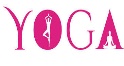 Everyone is welcome to Wednesday Yoga at the UUCC.  No experience needed; all are welcome and Classes are FREE.Wednesday, June 13, 2018 <Continued>   Board Meeting, 6-8:00 p.m., C-Sanct <Chg from 6/21>   Sage Elder Dinner, 7:00-8:00 p.m., C-Sanct  Thursday, June 14, 2018	Committee on Ministry, 6:00 – 8:00 p.m., J-MsFriday, June 15, 2018 <No events or meetings planned>Saturday, June 16, 2018   CANMP Women’s Talk and Tea, 10 am – Noon, C-FH   Private Piano Lessons, 12:30 – 6:00 p.m., C-SanctSunday, June 17, 2018		<FATHER’s DAY>   Single 10:00 a.m. Service     “Flower Communion**”			Rev. Carie Johnsen   Goddess/Earth Circles, 11:30 a.m – 1:00 p.m.., C-FH   Waking up White, 12:00-1:30 p.m., C-FH   Rental: Gamblers Anonymous, 7-8:00 p.m., DH-Olsn**In this annual multigenerational service the symbolism of flowers highlights the individuality amid the collective of this community. The service includes the practice of bringing a flower from your home garden to the service.	 Next Sunday at UUCCGoddess/Earth Circles, 11:30 p.m., C-FHJoin us in the Goddess/Earth Circles monthly gatherings, 11:30-1pm in the Fellowship Hall. All are welcome. We share light refreshments, share briefly, and have a topic.
FMI: Helen Zidowecki, hzmre@hzmre.com or 582-5308.Waking up White-Race in America, 12-1:30 pmJoin us in the Drew House Parlor for our “Waking up White” group for an ongoing conversation on race in America.  The group is now focusing on a book of short stories about black women written by a black woman, Alice Walker, called  In Love and Trouble.    You are welcome to join us for an interesting and lively discussion even if you have not read the book.  FMI: Michaela Loisel at michaelatloisel@gmail.com or Diane Moongrove dmoongrove@gmail.com or 446-6162Upcoming EventsMon. June 18th	Newsletter articles due to 				newsletter@augustauu.orgThurs. June 21st Board Meeting, <Chg’d to 6/13>Fri. June 22nd	Drum Circle, 6:00 – 8:00 p.m., C-SanctSat. June 30th	Commitment Ceremony (Catherine Palmer and Becky Harvey), 11:00 a.m., C-Sanct / C-FHFor the complete calendar of events, visit the UUCC website: www.augustauu.orgUUCC Office Hours UUCC Office Hours <hours for next week>Monday and Friday ---------------------<No office hours>Tues. Wed. AND Thurs.       ---------9:00 am to 4:00 pmRev. Carie’s Office Hours next week:Monday	No office HoursTuesday	1:00 pm – 6:00 pm Wednesday	2:00 pm – 6:00 pm Thursday	No office Hours (Writing Day)<other hours available by appointment>Pastoral Care concerns: contact Rev. Carie Johnsen at (508)221-5295 or email revcariejohnsen@gmail.comCaring Cooperative support, contact Nancee Campbell at nancee1944@gmail.com or 621-7727.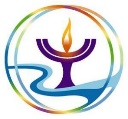 Sunday Services / Staff Contact information:Office Administrator, Lynn M. Smith, admin@augustauu.org, Phone 622-3232Youth Advisor, Monique McAuliffe youthadvisor@augustauu.orgSunday Morning R.E. Coordinator, Vacant Music Director, Bridget Convey, musicdirector@augustauu.org